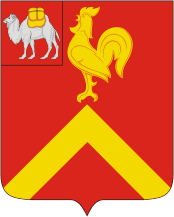 АДМИНИСТРАЦИЯ КРАСНОАРМЕЙСКОГО МУНИЦИПАЛЬНОГО РАЙОНА ЧЕЛЯБИНСКОЙ ОБЛАСТИПОСТАНОВЛЕНИЕот  03.06.2019 г. №. 463  .  В соответствии со статьей 179 Бюджетного кодекса Российской Федерации, постановлением администрации Красноармейского муниципального района от 10.10.2013 г. № 1154 «О Порядке принятия решений о разработке муниципальных программ Красноармейского муниципального района, их формировании и реализации», ПОСТАНОВЛЯЮ:1. Внести изменения в муниципальную программу «Организация общественных работ и временного трудоустройства безработных граждан, испытывающих трудности в поиске работы на территории Красноармейского муниципального района», утвержденную постановлением администрации 
от 27.04.2018 г. № 354, изложив ее в новой редакции (прилагается).2. Управлению делами администрации района (Губанов С.Г.) опубликовать настоящее постановление в официальных средствах массовой информации и разместить на официальном сайте района. 3. Организацию и контроль исполнения настоящего постановления возложить на первого заместителя главы района, руководителя аппарата администрации района (Сергеев С.Ю.).	Глава района 								Ю.А. СакулинМУНИЦИПАЛЬНАЯ ПРОГРАММА«Организация общественных работ и временного трудоустройства безработных граждан, испытывающих трудности в поиске работы на территории  Красноармейского муниципального района» 
.Паспортмуниципальной программы «Организация общественных работ  и временного трудоустройства безработных граждан, испытывающих трудности в поиске работы на территории Красноармейского муниципального района »1. Содержание проблемы и обоснование необходимости ее решения программными методамиОрганизация общественных работ является одним из приоритетных направлений решения проблемы занятости населения и одной из активных мер по оказанию гражданам социальной поддержки в виде временного заработка, сохранения мотивации к труду у лиц, имеющих длительный перерыв. Это также и одна из мер системы защиты граждан от безработицы. Поэтому существует необходимость в муниципальной программе «Организация общественных работ  и временного трудоустройства безработных граждан, испытывающих трудности в поиске работы на территории  Красноармейского муниципального района » (далее – Программа).1.1. Состояние регистрируемого рынка труда в Красноармейском муниципальном районе.За 2017 год в центр занятости населения обратилось за содействием в поиске подходящей работы 1193 жителя Красноармейского муниципального района (. – 1231 человек). Из обратившихся: уволившиеся по собственному желанию составляет 52,2% (. – 50,1%); длительно неработающие граждане (более года перерыв в работе) – 14,9% (. –  3,7%); уволенные в связи с ликвидацией организаций, либо сокращением численности или штата работников -  4,8% (.  – 4,7%).  Численность граждан, признанных безработными за . составила  846 человек (. –  953 человека).  По состоянию на 17.01.2018 г.  на учете в службе занятости состояло   400 безработных (на 01.01.2017 г. – 536 человек), а уровень регистрируемой безработицы по району составил 2,45% (01.01.2017 г. -  3,3%). Среди безработных по состоянию на 01.01.2018 г. - 50% составляют женщины, высвобожденные работники – 6,7%, лица предпенсионного возраста (за 2 года до наступления пенсии) – 14%, инвалиды – 6,4%, одинокие и многодетные родители – 0,5%, молодежь в возрасте до 30 лет – 16,1%,  длительное время не работающие – 13,9%.Напряженность на рынке труда на 01.01.2018 г. составила 1,69 незанятых граждан на 1 вакансию. 1.2. Организация оплачиваемых общественных работ и временного трудоустройства граждан, испытывающих трудности в поиске работы  позволит:- снизить социальную напряженность на рынке труда Красноармейского муниципального района;- обеспечить занятостью и временным заработком ищущих работу и безработных сельских граждан, испытывающих трудности в поиске работы, в том числе инвалидов;- приобщить к трудовой деятельности лиц, впервые ищущих работу, не имеющих профессии (специальности);- сохранить мотивацию к труду у граждан, имеющих длительный перерыв в работе;- выполнить в сельских территориях социально значимые виды работ.2. Основные цели и задачи ПрограммыЦелью Программы является стабилизация ситуации на рынке труда Красноармейского муниципального района. Для достижения поставленной цели  предусматривается решение следующих задач:- создание временных рабочих мест в рамках организации социально значимых общественных работ на территориях сельских поселений Красноармейского муниципального района;- организация временных рабочих мест с целью материальной поддержки безработных граждан, испытывающих трудности в поиске работы: инвалидов; лиц, освобожденных из учреждений, исполняющих наказание в виде лишения свободы; несовершеннолетних в возрасте от 14 до 18 лет; лиц предпенсионного возраста (за два года до наступления возраста дающего право выхода на трудовую пенсию по старости); граждан, уволенных с военной службы, и членов их семей; одиноких и многодетных родителей, воспитывающих несовершеннолетних детей, детей-инвалидов и др. (п.2. ст.5 Закона РФ 
«О занятости населения в Российской Федерации» от 19.04.1991 г. № 1032-1);- приобщение к трудовой деятельности лиц, впервые ищущих работу, не имеющих профессии (специальности);- сохранение мотивации к труду у граждан, имеющих длительный перерыв в работе.- создание условий, сдерживающих рост численности безработных граждан.3. Сроки и этапы реализации ПрограммыРеализация Программы рассчитана на 2018 – 2020 гг.Прекращение реализации мероприятий Программы осуществляется в случаях прекращения финансирования Программы или необоснованного не достижения целевых индикативных показателей. 4. Система Программных мероприятий (Приложение 1)Достижение поставленных целей Программы и решение задач будет реализовываться путем организации общественных работ и временного трудоустройства безработных граждан, испытывающих трудности в поиске работы, на основании договоров, заключенных между ОКУ Центр занятости населения Красноармейского района и работодателями - администрациями сельских поселений, создающими временные рабочие места. Начисление заработной платы участникам общественных и временных работ осуществляется за счет финансирования из бюджета Красноармейского муниципального района.Порядок финансирования мероприятий программы осуществляется в соответствии с Бюджетным кодексом Российской Федерации.5. Ресурсное обеспечение ПрограммыИсточниками финансирования мероприятий Программы являются средства бюджета Красноармейского муниципального района в размере:2018г.- 312 445,02 руб.2019г.- 827 890,00 руб.2020г – 0,00 руб.  Объем бюджетных средств на реализацию мероприятий программы будет определяться, и утверждаться ежегодно.               6. Организация управления и механизм реализации ПрограммыУправление реализацией Программы осуществляет ОКУ Центр занятости населения Красноармейского района. ОКУ Центр занятости населения Красноармейского района несет ответственность за своевременное и качественное выполнение мероприятий программы, целевое и эффективное использование средств районного бюджета, выделяемых на ее реализацию, достижение целевых индикаторов.ОКУ Центр занятости населения Красноармейского района ежегодно, в срок до первого февраля года, следующего за отчетным, готовит отчет об исполнении Программы согласно порядка, утвержденного Постановлениями администрации Красноармейского муниципального района от 10.10.2013 г. 
№ 1154 и от 24.07.2017 г. № 584.Координацию и контроль за реализацией мероприятий Программы осуществляет первый заместитель главы района, руководитель аппарата администрации Красноармейского муниципального района.                               7. Ожидаемые результаты реализации ПрограммыРеализация мероприятий, предусмотренных программой, позволит ежегодно:- обеспечить занятостью и временным заработком 35 ищущих работу и  безработных граждан района;- сохранить мотивацию к труду у длительно неработающих граждан  и приобщить  к общественно полезному труду впервые ищущих работу граждан;- повысить уровень социальной защищенности безработных граждан, в т.ч. инвалидов; - выполнить в сельских территориях социально значимые виды работ.8. Финансово – экономическое обоснование ПрограммыФинансово - экономическое обоснование затрат районного бюджета на финансирование мероприятий Программы приведено в Приложениях 2, 3.9. Методика оценки эффективности программыОценка эффективности Программы проводится на основе оценок по трем критериям: - степени достижения целей и решения задач Программы;- соответствия запланированному уровню затрат и эффективности использования бюджетных средств Программы;- степени реализации контрольных мероприятий программы.Уровень эффективности определяется как среднее арифметическое значение показателей по трем критериям и характеризуется:- неудовлетворительной оценкой эффективности, если значение показателя находится в интервале до 70%;- удовлетворительным уровнем эффективности, если оценка эффективности находится в интервале от 70 до 80%;- средним уровнем эффективности, если оценка эффективности находится в интервале от 80 до 90%;- высоким уровнем эффективности, если оценка эффективности находится в интервале 90 и более процентов.Основные мероприятия муниципальной программы«Организация общественных работ  и временного трудоустройства безработных граждан, испытывающих трудности в поиске работы на территории  Красноармейского муниципального района  на 2018 - 2020 годы»Распределение  фонда  оплаты труда участников общественных работиз числа ищущих работу и безработных граждан за счет средств бюджетаКрасноармейского муниципального районав 2018 - 2020 гг.*Примечание: Объемы финансирования Программы производить из расчета МРОТ:- с 01.05.2018 г. – 11163,00 руб., с уральским коэффициентом – 12837,45 руб.;- с 01.01.2019г. – 11280,00 руб., с уральским коэффициентом – 12972,00 руб.Распределение фонда  оплаты труда безработных граждан, испытывающих трудности в поиске работы при организации временного трудоустройства  за счет средств  бюджета Красноармейского муниципального района  
в 2018 - 2020 гг.*Примечание: Объемы финансирования Программы производить из расчета МРОТ:- с 01.01.2019г. – 11280,00 руб., с уральским коэффициентом – 12972,00 руб.О внесении изменений в постановление администрации Красноармейского муниципального районаот 27.04.2018 г. № 354Ответственный исполнитель муниципальной программыАдминистрация Красноармейского муниципального района Областное казенное учреждение Центр занятости населения Красноармейского районаСоисполнители муниципальной программыАдминистрации сельских поселенийЦели и задачи  муниципальной программы-смягчение экономических и социальных последствий безработицы, обеспечение занятости и временного заработка безработным гражданам с учетом ситуации на рынке труда и потребности  сельских территорий; -организация временных рабочих мест  с целью материальной  поддержки безработных граждан,  испытывающих трудности в поиске работы, в том числе инвалидов;-приобщение к трудовой деятельности лиц, впервые ищущих работу, не имеющих профессии (специальности);-сохранение мотивации к труду у граждан, имеющих длительный перерыв в работе.Целевые индикаторы  и показатели муниципальной программыСоздание временных рабочих мест для граждан Красноармейского муниципального района для:1) безработных и ищущих работу:2018г.- 26 рабочих мест;2019г.- 30 рабочих мест;2020г.- 30 рабочих мест.2) безработных граждан, исчерпывающих трудности в поиске работы (инвалидов):2018г.- 0 рабочих мест;2019г.- 5 рабочих мест;2020г.- 5 рабочих мест.Этапы и сроки реализации  муниципальной программы 2018 - г.Объемы бюджетных ассигнований  муниципальной программыОбщий объем финансирования- 1 140 335,02 руб. за счёт средств  районного бюджета, в т.ч. - организация общественных работ – 0 руб.2018г.- 312 445,02 руб.;2019г.- 717 872,00;2020г.- 0,00          - временное трудоустройство безработных граждан, испытывающих трудности в поиске работы (инвалидов)–  руб.2018г.- 0,00 руб.;2019г.- 110 018,00;2020г.- 0,00  .        Ожидаемые результаты реализации  муниципальной программыЕжегодное создание временных рабочих мест для выполнения социально значимых  видов работ  на территории сельских поселений Красноармейского муниципального района для 35 человек  из числа безработных и ищущих работу граждан района.№п/пМероприятияСрок исполненияИсполнитель12341.Подготовка предложений:- по видам и объемам общественных и временных работ на территории  сельских поселений;- по созданию и развитию  специальных видов общественных и временных работ для граждан, испытывающих трудности в поиске работы;  - по применению гибких форм реализации труда и режимов неполного рабочего времени.январь – апрель текущего годаОКУ ЦЗНадминистрациисельских поселений2.Организация оплачиваемых общественных  работ по приоритетным  направлениям:- ремонтные работы на объектах социально культурного  назначения;-  благоустройство  и озеленение территорий;- благоустройство памятников защитникам Отечества и уход за местами захоронений погибших при защите Отечества;- и другие.в течение годаОКУ ЦЗНадминистрациисельскихпоселений3.Заключение  договоров  между ОКУ ЦЗН и  администрациями сельских поселений  по организации и проведению оплачиваемых общественных работ и временного трудоустройства безработных граждан, испытывающих трудности в поиске работы. Определение объемов, видов и сроков выполнения временных и общественных  работ, порядка их финансирования, условий и режимов работы, формы оплаты труда.в течение годаОКУ ЦЗНадминистрациисельскихпоселений4.Информирование безработных и ищущих работу граждан об организации общественных и временных работ в сельских территориях. в течение годаОКУ ЦЗН5.Контроль за выполнением договорных обязательств  в части организации и выполнения общественных работ и временного трудоустройства безработных граждан, испытывающих трудности в поиске работы.в течение годаОКУ ЦЗН№п/пСельские поселения2018г.2018г.2019г.2019г.2020г.2020г.№п/пСельские поселениячел.руб.*чел.руб.*чел.руб.*1Козыревское471 528,154180 480,0040,002Луговское543 295,15584 448,0050,003Русско-Теченское008203 112,0080,004Бродокалмакское218 048,00217 782,0020,005Сугоякское979 866,50982 250,0090,006Миасское245 120,0000,0000,007Березовское 454 587,222149 800,0020,00ИТОГО:26312 445,0230717 872,00300,00№п/пСельские поселения2018г.2018г.2019г.2019г.2020г.2020г.№п/пСельские поселениячел.руб.*чел.руб.*чел.руб.*1Миасское00,0029 118,0020,002Березовское00,00174 900,0010,003Дубровское00,00226 000,0020,00ИТОГО00,005110 018,0050,00